Curriculum vitaeSARANYA.R.SSARANYA BHAVAN (H)MUDAKKAL(PO)PIN: 695103THIRUVANANTHAPURAM (DIS)KERALA, INDIAPH: 9497752550Email:saranyasanthakuar007@gmail.comCareer Objectives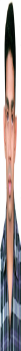 To obtain a challenging position in the teaching field that utilizes my education skills and experience forwards in the growth of the esteemed organization that can offer opportunities and challenges for professional growth and spirit.Educational Qualification:_SSLC  : Govt, of Kerala (99%)PLUS TWO : SCIENCE (84.33%)BSC Degree(PHYSICS) (86%)B.ED (PHYSICS) (81.27%)Computer Knowledge:MS OUTLOOKMS WORDProfessional Strengths:  Confident Communication Skill  Friendly personalitySkill sets:Friendly natureAdaptableFast learnerSafety-orientedHard working Honesty Self confident ,PunctualExtra Activities:     Reading book     Traveling Languages Known:	English		Hindi Malayalam Personal Details: Date of Birth		:	21/FEB/1993Marital Status		:	MarriedNationality		: 	IndianReligion 			: 	HinduSex				:	Female About Myself	: Quick learner, Fast and careful, positive thinks, Result oriented, Dynamic and self – motivatedDeclarationI do hereby confirm that the information given by me as true to the best of my knowledge and belief.Date: Place: Attingal 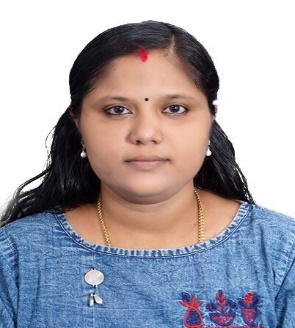 